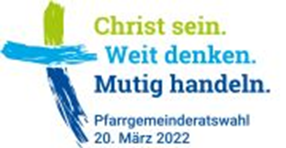 PfarrgemeinderatswahlPfarreiBekanntgabe nach § 7 Abs. 9 und 10 Wahlordnung PfarrgemeinderatDer Wahltermin ist Sonntag, 20. März 2022.In unserer Pfarrei können die Wahlberechtigten so wählen:Online-Wahl vom 02. März bis 17. März 2022, 16:00 Uhr.Im Wahllokalam Per Briefwahl: Briefwahlunterlagen können ab sofort über das Pfarrbüro beim Wahlausschuss beantragt werden und werden ab 28. Februar 2022 Wahlberechtigt sind alle Pfarreimitglieder, die am Wahltag das 14. Lebensjahr vollendet haben.Alle Wahlberechtigten erhalten ab Mitte Februar 2022 per Post ihre personalisierte Wahlbenachrichtigung mit dem persönlichen Zugangscode zum Online-Wahlportal. Wahlberechtigte, die aus technischen Gründen keine personalisierte Wahlbenachrichtigung erhalten oder die ihre Wahlbenachrichtigung verlieren, können ihr Wahlrecht im Wahllokal oder per Briefwahl ausüben.Wenn Sie in unserer Pfarrei am Gemeindeleben teilnehmen, aber Ihren Hauptwohnsitz in einer anderen Pfarrei haben und dort wahlberechtigt sind, können Sie auf Antrag das aktive Wahlrecht in unserer Pfarrei erhalten. Das Antragsformular erhalten Sie ab sofort im Pfarrbüro. Der von der Wohnsitzpfarrei bestätigte Antrag muss spätestens am 20.02.2022 dem Wahlausschuss vorgelegt werden. Weitere Erläuterungen finden Sie auf dem Formular.Den/die Wahlausschussvorsitzende/n erreichen Sie hier:Für den Wahlausschuss:St.Nikolaus - MarktschellenbergPfarrhaus MarktschellenbergSalzburger Str. 24So. 20.März 2022 von 8.00 bis 11.00 Uhrausgegeben. Die Wahlbriefe müssen bis spätestens  Sa. 19.März 202220:00 Uhrbeim Wahlausschuss eingegangen sein.Barbara Brandauer über Pfarrbüro  Marktschellenberg Salzburgerstr.24Wahlausschussvorsitzende(r)